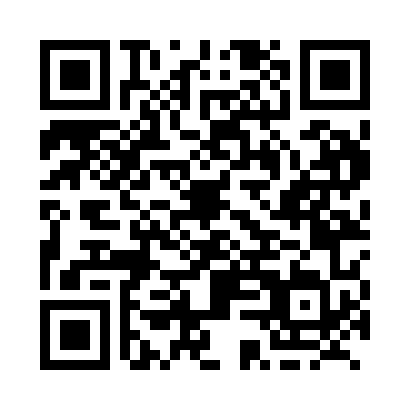 Prayer times for Ardoise, Nova Scotia, CanadaWed 1 May 2024 - Fri 31 May 2024High Latitude Method: Angle Based RulePrayer Calculation Method: Islamic Society of North AmericaAsar Calculation Method: HanafiPrayer times provided by https://www.salahtimes.comDateDayFajrSunriseDhuhrAsrMaghribIsha1Wed4:306:041:136:138:229:562Thu4:286:031:136:148:239:583Fri4:266:011:136:158:2410:004Sat4:246:001:126:158:2610:025Sun4:225:591:126:168:2710:046Mon4:205:571:126:178:2810:057Tue4:185:561:126:178:2910:078Wed4:175:551:126:188:3010:099Thu4:155:531:126:198:3210:1110Fri4:135:521:126:208:3310:1211Sat4:115:511:126:208:3410:1412Sun4:095:501:126:218:3510:1613Mon4:085:481:126:228:3610:1814Tue4:065:471:126:228:3710:1915Wed4:045:461:126:238:3910:2116Thu4:025:451:126:248:4010:2317Fri4:015:441:126:248:4110:2418Sat3:595:431:126:258:4210:2619Sun3:585:421:126:268:4310:2820Mon3:565:411:126:268:4410:2921Tue3:555:401:126:278:4510:3122Wed3:535:391:126:288:4610:3323Thu3:525:381:136:288:4710:3424Fri3:505:381:136:298:4810:3625Sat3:495:371:136:298:4910:3726Sun3:485:361:136:308:5010:3927Mon3:465:351:136:318:5110:4028Tue3:455:351:136:318:5210:4229Wed3:445:341:136:328:5310:4330Thu3:435:331:136:328:5410:4531Fri3:425:331:146:338:5510:46